A3 レポートテンプレート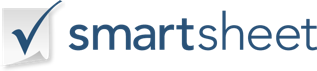 タイトル/テーマ私たちは何をしようとしているのですか?私たちは何をしようとしているのですか?私たちは何をしようとしているのですか?私たちは何をしようとしているのですか?私たちは何をしようとしているのですか?監査役監査役日付承認者日付日付バックグラウンドどのような問題を解決しようとしているのか、なぜその問題に対処しているのでしょうか?どのような問題を解決しようとしているのか、なぜその問題に対処しているのでしょうか?どのような問題を解決しようとしているのか、なぜその問題に対処しているのでしょうか?どのような問題を解決しようとしているのか、なぜその問題に対処しているのでしょうか?どのような問題を解決しようとしているのか、なぜその問題に対処しているのでしょうか?現在の状態問題を明確にします。事実、日付、数字、尺度、視覚的表現を使用して何が間違っているかを説明する。問題を明確にします。事実、日付、数字、尺度、視覚的表現を使用して何が間違っているかを説明する。問題を明確にします。事実、日付、数字、尺度、視覚的表現を使用して何が間違っているかを説明する。問題を明確にします。事実、日付、数字、尺度、視覚的表現を使用して何が間違っているかを説明する。問題を明確にします。事実、日付、数字、尺度、視覚的表現を使用して何が間違っているかを説明する。原因分析問題をリストし、根本原因を定義します。問題をリストし、根本原因を定義します。問題をリストし、根本原因を定義します。問題をリストし、根本原因を定義します。問題をリストし、根本原因を定義します。対象条件提案された対策を挙げる。測定可能なターゲット(数量、時間など)を定義します。提案された新しいプロセスを図解します。提案された対策を挙げる。測定可能なターゲット(数量、時間など)を定義します。提案された新しいプロセスを図解します。提案された対策を挙げる。測定可能なターゲット(数量、時間など)を定義します。提案された新しいプロセスを図解します。提案された対策を挙げる。測定可能なターゲット(数量、時間など)を定義します。提案された新しいプロセスを図解します。提案された対策を挙げる。測定可能なターゲット(数量、時間など)を定義します。提案された新しいプロセスを図解します。実施計画誰が、何を、いつ、どこで、どのように含むタイムラインを作成します。誰が、何を、いつ、どこで、どのように含むタイムラインを作成します。誰が、何を、いつ、どこで、どのように含むタイムラインを作成します。誰が、何を、いつ、どこで、どのように含むタイムラインを作成します。誰が、何を、いつ、どこで、どのように含むタイムラインを作成します。フォローアップ|計画予想される残りの問題と問題をすべてリストします。効果を測定する計画を定義します (いつ、どのように測定するかなど)。予想される残りの問題と問題をすべてリストします。効果を測定する計画を定義します (いつ、どのように測定するかなど)。予想される残りの問題と問題をすべてリストします。効果を測定する計画を定義します (いつ、どのように測定するかなど)。予想される残りの問題と問題をすべてリストします。効果を測定する計画を定義します (いつ、どのように測定するかなど)。予想される残りの問題と問題をすべてリストします。効果を測定する計画を定義します (いつ、どのように測定するかなど)。フォローアップ|実績フォローアップ|実績結果を予測と比較します。結果を予測と比較します。結果を予測と比較します。結果を予測と比較します。